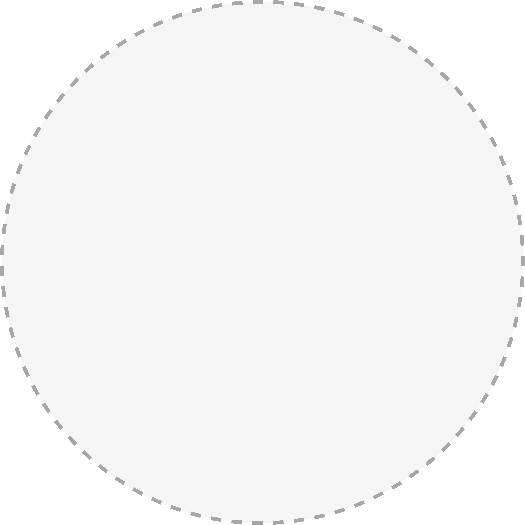 De Europese Week van Beroepsvaardigheden 2019Technologische en wetenschappelijke ontwikkelingen vormen de manier waarop wij leven, werken en spelen. Nieuwe technologieën scheppen behoefte aan nieuwe vaardigheden en aan werknemers die over die vaardigheden beschikken. Beroepsonderwijs en beroepsopleidingen (BOO/VET) spelen een cruciale rol bij het ontwikkelen van de vaardigheden voor de 21ste eeuw. Dit geldt voor mensen uit alle leeftijdscategorieën, zodat ook zij profijt hebben van de kansen die het moderne leven te bieden heeft.BOO/VET is een beproefd middel om toegang te krijgen tot de arbeidsmarkt: in 2018 vond 76% van alle studenten die BOO/VET volgden een baan, kort nadat ze hun opleiding hadden afgerond De Europese Week van Beroepsvaardigheden is een initiatief van de Europese Commissie om beroepsonderwijs en -opleidingen (BOO/VET) positief onder de aandacht te brengen. De Week is bedoeld om te laten zien dat iedere persoon talenten heeft en dat BOO/VET mensen kan voorzien van de nodige praktische vaardigheden, kennis en competenties om succesvol te zijn op de arbeidsmarkt en in de samenleving in het algemeen. Ons motto is "Ontdek je talenten!" en het thema van dit jaar luidt ‘VET for ALL – Skills for Life’. Er wordt dus in het bijzonder stilgestaan bij de inclusieve en levenslange aspecten van BOO/VET. Evenementen die verspreid over heel Europa plaatsvinden - lokaal, regionaal en nationaal - laten zien wat voor enorme kansen BOO/VET biedt voor jongeren, volwassenen, bedrijven, aanbieders van BOO/VET en overige belanghebbenden. Deze vierde editie van de Week wordt gehouden in Helsinki van 14 t/m 18 oktober 2019. In de EU-lidstaten, de EER en EU-kandidaatlidstaten vinden echter het hele jaar door evenementen en activiteiten in verband met de Week plaats. 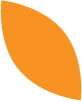  Doe mee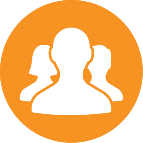 Sociale mediaVerspreid uw berichten over het evenement via sociale mediaPubliceer uw eigen foto's, video's of belangrijkste boodschappen van het evenement met de hashtags #EUVocationalSkills en #DiscoverYourTalentVolg op sociale media content in verband met de Europese Week van Beroepsvaardigheden, reageer erop en/of deel deze via uw eigen kanalen.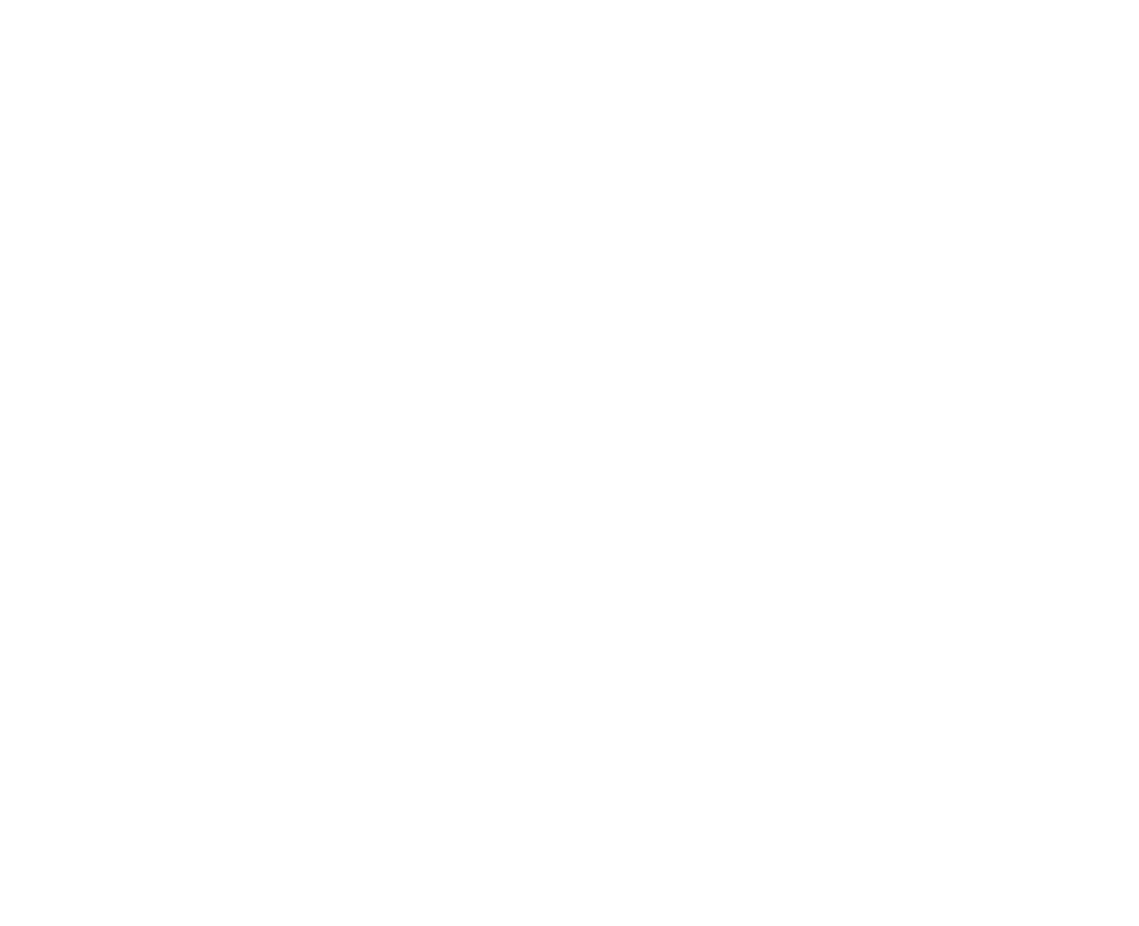 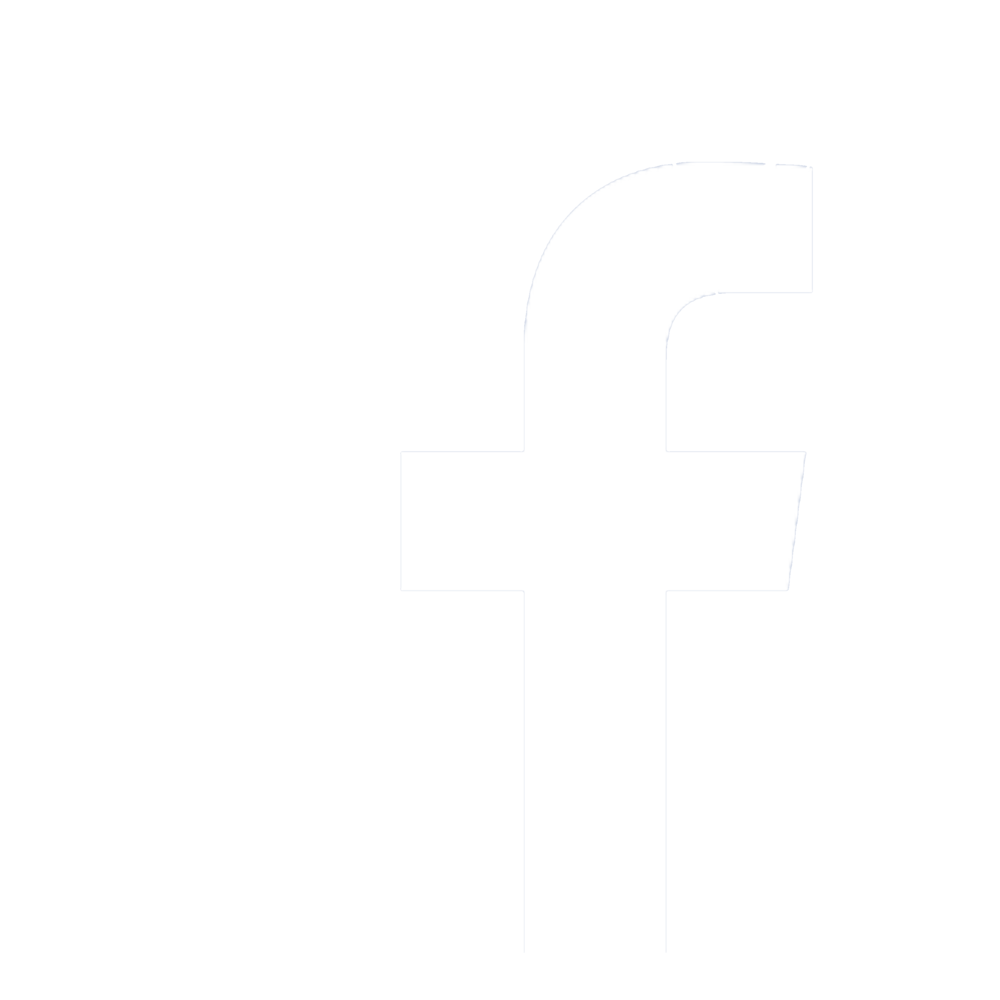 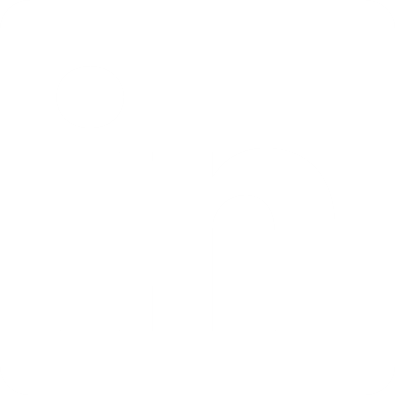 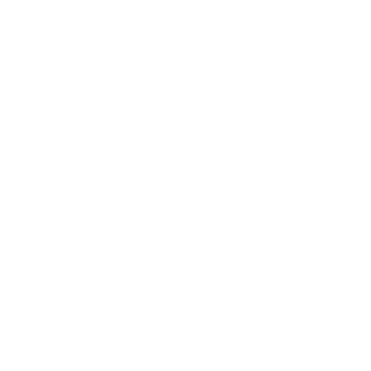 Maak met Snapchat, Facebook Live of Instagram Stories een live-opname tijdens een evenement. Deel uw verhaalDe Europese Commissie wil graag over uw ervaringen met BOO/VET horen om een verhalenbibliotheek op te bouwen waardoor anderen zich kunnen laten inspireren. Dit kan uw eigen ervaring met BOO/VET zijn of uw ervaring met het evenement of de activiteit. U kunt uw verhaal delen door dit formulier in te vullen. https://ec.europa.eu/social/vocational-skills-week/share-your-story_nlEen selectie van deze verhalen zal via verschillende EU-kanalen verder worden verspreid. Waarom BOO/VET?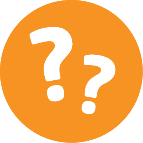 Ontdek wat je in je mars hebt.Ontdek jouw unieke talenten via beroepsonderwijs en beroepsopleidingen! BOO/VET biedt enorme kansen en voordelen en ontsluit vaak nieuwe, verrassende mogelijkheden voor de toekomst.Waardevolle kwalificaties.Beroepsonderwijs en beroepsopleidingen helpen jonge lerenden concurrerend te zijn, met kwalificaties die door werkgevers worden gewaardeerd en door het bedrijfsleven worden erkend, die de inzetbaarheid vergroten en leiden tot hoogwaardige banen.Kansen voor volwassen leerlingen.Voor volwassen leerlingen zijn er tal van mogelijkheden om een interessante en uitdagende loopbaan na te streven. Door een leven lang te leren wordt uw inzetbaarheid vergroot, worden uw persoonlijke vaardigheden verder ontwikkeld en stijgen uw maatschappelijke kansen.Vaardigheden waar je iets aan hebt!De kansen die BOO/VET biedt, spelen in op de arbeidsmarkt - ze kunnen gericht worden ingezet om tekorten en knelpunten aan te pakken. In de gezondheidszorg en sociale zorg, maar ook in de ICT en op het gebied van geavanceerde fabricage is er een schreeuwend tekort aan mensen met de juiste vaardigheden. Door mensen vaardigheden op deze gebieden aan te leren, wordt hun inzetbaarheid vergroot, wat op zijn beurt zorgt voor economische groei. U kunt er daarom gerust op zijn dat de vaardigheden die u via BOO/VET leert zowel persoonlijk als beroepsmatig van grote waarde zijn. Neem contact met ons op: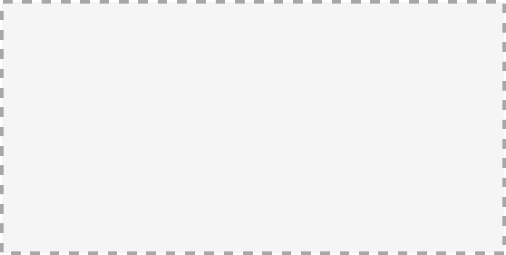 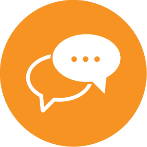 Website: [www.eventwebsite.com]E-mail: [info@eventemail.eu]Telefoon: [00353 00 000 00]Twitter: [@eventtwitter #eventhashtag]Facebook: [@eventfacebook]Neem contact op voor de campagne rond de Europese Week van Beroepsvaardigheden:Website: https://ec.europa.eu/social/vocational-skills-week/E-mail: info@vocationalskillsweek.euTelefoon: +44 (0)207 444 4264 Twitter: @EU_social, @EuropeanYouthEU, #EUVocationalSkills, #DiscoverYourTalentFacebook: @socialeurope, @EuropeanYouthEU